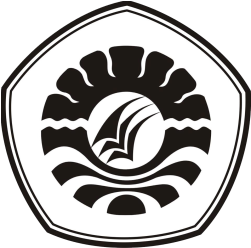 LAMPIRAN 1NILAI ULANGAN MID SEMESTER GANJIL SISWA KELAS IV A SD NEGERI SUDIRMAN II KOTA MAKASSARMATA PELAJARAN : IPSKKM			   : 70LAMPIRAN 2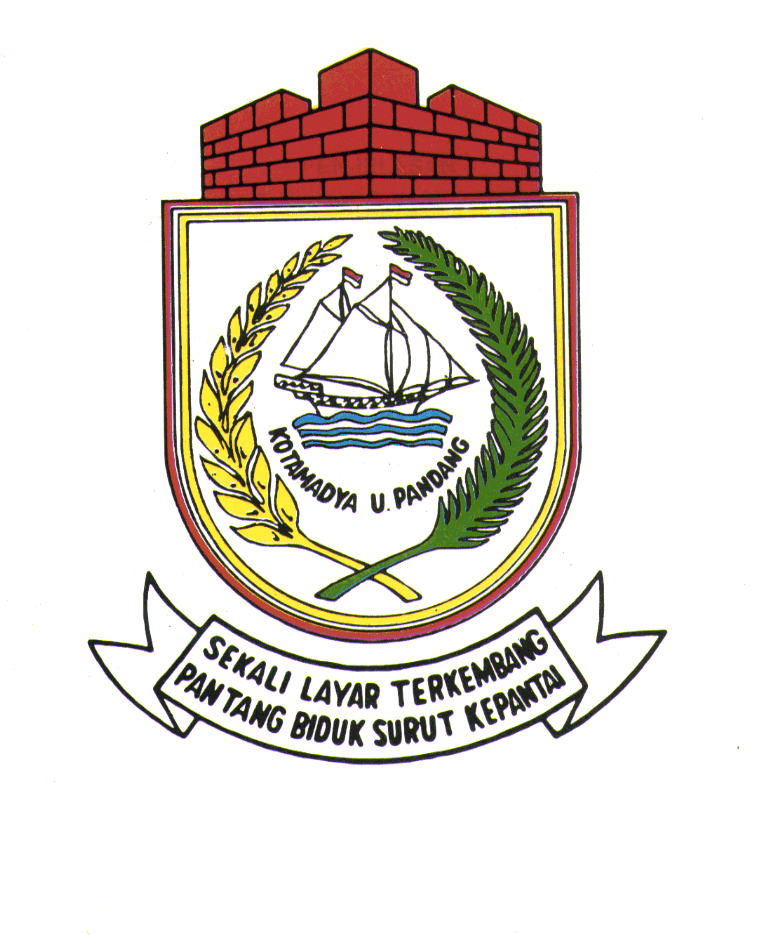 PEMERINTAH KOTA MAKASSAR DINAS PENDIDIKAN		SEKOLAH DASAR NEGERI SUDIRMAN II			KECAMATAN UJUNG PANDANG	Alamat : Jl. Jend. Sudirman No. 7  (90111) Telp. ( 0411 ) 3618045  Makassar RENCANA PELAKSANAAN PEMBELAJARANStandar Kompetensi2. Mengenal sumber daya alam, kegiatan ekonomi dan kemajuan teknologi di lingkungan kabupaten/kota dan provinsi.Kompetensi Dasar2.3 Mengenal perkembangan teknologi produksi, komunikasi, dan transportasi serta pengalaman saat menggunakannya.IndikatorMenjelaskan pengertian teknologiMenjelaskan manfaat teknologi bagi manusiaMenyebutkan jenis-jenis teknologi dan contohnya Tujuan PembelajaranMelalui diskusi, tanya jawab, pemberian tugas, dan media yang ditampilkan guru, siswa dapat:Menjelaskan pengertian teknologi dengan tepat.Menjelaskan manfaat teknologi bagi manusia dengan tepat.Menyebutkan tiga jenis teknologiMenyebutkan minimal 2 contoh alat dari ketiga jenis teknologiMateri Ajar : TeknologiKetika ilmu pengetahuan berkembang maka berkembang pulateknologi.Alat-alat yang memudahkan pekerjaan manusia banyakditemukan.Alat-alat tersebut sangat membantu dalam menyelesaikanpekerjaan manusia.Dengan alat yang lebih modern pekerjaan dapatdiselesaikan lebih cepat, ringan, dan hasilnya pun lebih banyak. Apa yang dimaksud dengan  teknologi? Teknologi ada hubungannya dengan kata “teknik”. Kata teknik artinya cara atau metode. Teknologi di sini berarti keseluruhan sarana atau alat yang digunakan manusia untuk menghasilkan barang dan jasa.Teknologi diciptakan untuk mempermudah manusia melakukan suatu kegiatan atau pekerjaan. Dengan teknologi pekerjaan yang dulunya membutuhkan tenaga yang besar, sekarang bisa dilakukan dengan tenaga kecil. Dengan teknologi pula pekerjaan yang dulunya membutuhkan waktu lama, sekarang hanya butuh waktu yang sangat singkat.Teknologi terbagi menjadi tiga, yaitu teknologi produksi, komunikasi, dan transportasi.Teknologi produksi adalah teknologi yang digunakan untuk mengolah bahan mentah menjadi barang jadi.Contoh teknologi produksi adalah traktor, mesin tenun, lesung, dll.Teknologi komunikasi adalah teknologi yang digunakan manusia untuk mengirim dan menerima pesan. Contoh teknologi komunikasi adalah handphone, surat, televisi, dll. Teknologi transportasi adalah teknologi yang digunakan manusia sebagai pengangkut barang atau orang dari suatu tempat ke tempat lainnya.Contoh teknologi transportasi adalah andong, mobil, pesawat terbang, dll.Model dan Metode PembelajaranModel	: Pembelajaran Kooperatif tipe Snowball ThrowingMetode	: Ceramah, tanya jawab, pemberian tugas, dan diskusiSumber dan Media PembelajaranSumber:Ilmu Pengetahuan Sosial Kelas 4, Penulis I.S Sadiman dan Shendy Amalia, Penerbit Pusat Perbukuan Departemen Pendidikan Nasional (BSE).Ilmu Pengetahuan Sosial Kelas 4, Penulis Tantya Hisnu P dan Winardi Penerbit Pusat Perbukuan Departemen Pendidikan Nasional (BSE).MediaKertas dengan 5 warna berbeda, amplop, gambar, LCD proyektorLangkah-langkah pembelajaran PenilaianTeknik Penilaian	: Tes tertulis (terlampir)Bentuk Instrumen	: EssaiInstrumen		:TerlampirKunci jawaban	: TerlampirKriteria Penilaian	: TerlampirMakassar, 17 Maret 2014Mengetahui:		Guru Kelas IV								PenelitiNur Asharina, S.Pd							Rizka Azis IsmailNIP: 19800217 200901 2 003 				NIM:104704070Menyetujui,Kepala Sekolah SDN Sudirman IIDrs. BaharuddinNIP. 19580115 198203 1 011LAMPIRAN 3LEMBAR KERJA SISWA (LKS)(Pertemuan 1 Siklus 1)Langkah-langkah Penyelesaian :Kerjakan soal dibawah dengan cara diskusikan dengan teman kalian .Setelah selesai, masing-masing anggota membuat satu pertanyaan terkait materi yang telah didiskusikan pada kertas yang telah diberikan lalu dibentuk menjadi sebuah bola.  Lempar bola kertas tersebut ke siswa di kelompok lainnya dengan memperhatikan arahan guru.Masing-masing siswa harus mendapat satu bola lemparan dari kelompok lain  dan menjawab pertanyaan yang ada pada bola kertas tersebut.Tulislah pertanyaan yang kalian dapatkan beserta jawabannya pada kertas yang disediakan.Masukkan ke dalam amplop setelah beberapa dari teman kalian membacakan pertanyaan dan jawaban yang didapatkannya.Tempelkan gambar kemudian tulis namanya, tentukan jenis teknologi apa, lalu tulis kegunaannyaTeknologiKeterangan: P	: ProduksiK	: KomunikasiT	: TransportasiPEDOMAN PENSKORANSkor perolehan NA = 				100		Skor maksimal LAMPIRAN 4EVALUASI(Pertemuan 1 Siklus 1)Petunjuk:Jawablah pertanyaan berikut dengan tepat !Soal:Apa yang dimaksud dengan teknologi?Jawab:........................................................................................................................Apa manfaat teknologi bagi manusia?Jawab:........................................................................................................................Teknologi terbagi menjadi 3 jenis, tuliskan dan berikan masing-masing 2 contoh!Jawab:........................................................................................................................Sumber:Ilmu Pengetahuan Sosial Kelas 4, Penulis I.S Sadiman dan Shendy Amalia, Penerbit Pusat Perbukuan Departemen Pendidikan Nasional (BSE).Ilmu Pengetahuan Sosial Kelas 4, Penulis Tantya Hisnu P dan Winardi Penerbit Pusat Perbukuan Departemen Pendidikan Nasional (BSE).KUNCI JAWABANTeknologi adalah segala cara atau alat yang digunakan manusia untuk menghasilkan barang dan jasa yang diperlukan oleh manusiaManfaat teknologi adalah untuk mempermudah dan mempercepat manusia melakukan suatu kegiatan atau pekerjaana. Teknologi produksi, contoh: lesung, traktor, dll.Teknologi komunikasi, contoh: telepon, surat, dll.Teknologi transportasi, contoh: mobil, andong, dll.PEDOMAN PENSKORANSkor perolehan NA = 				100		Skor maksimal (10 )LAMPIRAN 5LEMBAR OBSERVASI AKTIVITAS MENGAJAR GURU DALAM MENERAPKAN PEMBELAJARAN KOOPERATIF TIPE SNOWBALL THROWINGSiklus/Pertemuan	: I/IMateri			: TeknologiKelas/Semester	:  IV / II (Genap)Mata Pelajaran	: IPSHari/Tanggal		: Senin/17 Maret 2014Berilah penilaian dengan memberikan tanda centang (√) pada kolom yang sesuai!Makassar, 17 Maret 2014											          Observer									Nur Asharina, S.Pd							     NIP: 19800217 200901 2 003Keterangan :	   Sumber: Kunandar (2013: 126)LAMPIRAN 6LEMBAR OBSERVASI AKTIVITAS BELAJAR SISWA DALAM PENERAPAN PEMBELAJARAN KOOPERATIF TIPE SNOWBALL THROWINGSiklus/Pertemuan	: I/IMateri			: TeknologiKelas/Semester	:  IV / II (Genap)Mata Pelajaran	: IPSHari/Tanggal		: Senin/17 Maret 2014Berilah penilaian dengan memberikan tanda centang (√) pada kolom yang sesuai!Persentase pencapaian = Makassar, 17 Maret 2014											          Observer										Bahtiar							     NIM: 104704073Keterangan :	   Sumber: Kunandar (2013: 126)LAMPIRAN 7PEMERINTAH KOTA MAKASSAR DINAS PENDIDIKAN		SEKOLAH DASAR NEGERI SUDIRMAN IIKECAMATAN UJUNG PANDANG	Alamat : Jl. Jend. Sudirman No. 7  (90111) Telp. ( 0411 ) 3618045  Makassar RENCANA PELAKSANAAN PEMBELAJARANStandar Kompetensi2. Mengenal sumber daya alam, kegiatan ekonomi dan kemajuan teknologi di lingkungan kabupaten/kota dan provinsi.Kompetensi Dasar2.3 Mengenal perkembangan teknologi produksi, komunikasi, dan transportasi serta pengalaman saat menggunakannya.IndikatorMenjelaskan pengertian teknologi produksi.Menyebutkan jenis teknologi produksi berdasarkan barang yang dihasilkanMembedakan teknologi produksi masa lalu dengan teknologi produksi masa kiniTujuan PembelajaranMelalui diskusi, tanya jawab, pemberian tugas, dan media yang ditampilkan guru, siswa dapat:Menjelaskan pengertian teknologi produksi dengan tepat.Menyebutkan 3 jenis teknologi produksi berdasarkan barang yang dihasilkanMenyebutkan minimal 3 contoh alat produksi masa lalu.Menyebutkan minimal 3 contoh alat produksi masa kini.Menjelaskan minimal 2 kelebihan dan kekurangan teknologi produksi masa lalu.Menjelaskan minimal 2 kelebihan dan kekurangan teknologi produksi masa kini.Materi Ajar : Teknologi ProduksiTeknologi produksi merupakan alat dan cara yang digunakan manusia untuk menghasilkan barang atau jasa. Masyarakat pada masalalu sudah dapat memanfaatkan sumber daya alam untuk memenuhi kebutuhan mereka. Namun, teknologi yang digunakannya masih sangat sederhana. Dengan menggunakan alat sederhana, memerlukan tenaga besar dan hasilnya pun terbatas.Ketika ilmu pengetahuan berkembang maka berkembang pula teknologi. Alat-alat yang memudahkan pekerjaan manusia banyak ditemukan. Alat-alat tersebut sangat membantu dalam menyelesaikan pekerjaan manusia. Dengan alat yang lebih modern pekerjaan dapat diselesaikan lebih cepat, ringan, dan hasilnya pun lebih banyak. Teknologi produksi merupakan teknologi yang digunakan untuk mengolah bahan mentah menjadi barang jadi.Teknologi produksi dibedakan menjadi teknologi produksi makanan dan obat-obatan, teknologi produksi pakaian dan teknologi produksi bahan bangunan.Jika dilihat dari waktunya teknologi produksi terdiri dari teknologi produksi masa lalu dan masa kini.Contoh teknologi produksi masa lalu antara lain cangkul, bajak, kapak, alat tenun tangan. Contoh teknologi produksi masa kini antara lain traktor, mesin tenun, dan gergaji mesin.Model dan Metode PembelajaranModel		: Pembelajaran Kooperatif tipe Snowball ThrowingMetode	:Tanya jawab, pemberian tugas, dan diskusiSumber dan Media PembelajaranSumber:Ilmu Pengetahuan Sosial Kelas 4, Penulis I.S Sadiman dan Shendy Amalia, Penerbit Pusat Perbukuan Departemen Pendidikan Nasional (BSE).Ilmu Pengetahuan Sosial Kelas 4, Penulis Tantya Hisnu P dan Winardi Penerbit Pusat Perbukuan Departemen Pendidikan Nasional (BSE).MediaKertas dengan 6 warna berbeda, amplop, gambarLangkah-langkah pembelajaran PenilaianTeknik Penilaian	: Tes tertulis (terlampir)Bentuk Instrumen	: Pilihan GandaInstrumen		: TerlampirKunci jawaban	: TerlampirKriteria Penilaian	: TerlampirMakassar, 18 Maret 2014Mengetahui:		Guru Kelas IV									    PenelitiNur Asharina, S.Pd							          Rizka Azis IsmailNIP: 19800217 200901 2 003 					NIM:104704070Menyetujui,Kepala Sekolah SDN Sudirman IIDrs. BaharuddinNIP. 19580115 198203 1 011LAMPIRAN 8LEMBAR KERJA SISWA (LKS)(Pertemuan 2 Siklus 1)Langkah-langkah Penyelesaian :Kerjakan soal dibawah dengan cara diskusikan dengan teman kalian .Setelah selesai, masing-masing anggota membuat satu pertanyaan terkait materi yang telah didiskusikan pada kertas yang telah diberikan lalu dibentuk menjadi sebuah bola.  Lempar bola kertas tersebut ke siswa di kelompok lainnya dengan memperhatikan arahan guru.Masing-masing siswa harus mendapat satu bola lemparan dari kelompok lain  dan menjawab pertanyaan yang ada pada bola kertas tersebut.Tulislah pertanyaan yang kalian dapatkan beserta jawabannya pada kertas yang disediakan.Masukkan ke dalam amplop setelah beberapa dari teman kalian membacakan pertanyaan dan jawaban yang didapatkannya.Tempelkan gambar sesuai dengan masanya (masa kini atau masa lalu) lalu tuliskan nama dan kegunaannya!Teknologi ProduksiPEDOMAN PENSKORANSkor perolehan NA = 				100		Skor maksimal LAMPIRAN 9EVALUASI(Pertemuan 2 Siklus 1)Petunjuk:Pilihlah jawaban yang paling benar dengan menggunakan tanda silang (x) !Soal:Teknologi terbagi menjadi tiga jenis, kecuali....Produksi				c. distribusiKomunikasi				d. transportasiProses mengolah bahan baku menjadi barang jadi disebut ... .a. memasak 				c. proyeksib. produksi 				d. prosesiBahan baku pembuatan kertas adalah ….a. karet 					c. kapasb. kayu 					d. bambuPara petani menggunakan mesin perontok padi yang merupakan teknologi ….a. produksi 				c. transportasib. industri 				d. komunikasiSalah satu kelemahan teknologi produksi masa lalu adalah ….a. prosesnya lama 			c. menimbulkan polusib. menggunakan tenaga mesin 	d. hasilnya jelekTeknologi pertanian masa kini dalam mengolah tanah menggunakan….a. bajak 					c. traktorb. ani-ani 					d. kerbauCara tradisional untuk mengolah padi menjadi beras dilakukan dengan cara ... .a. mencuci 				c. menjemurb. menumbuk 				d. membakarBerikut ini merupakan contoh alat teknologi produksi masa lalu, kecuali....lesung					c. mesin tenunkapak					d. bajak sapiDi bawah ini merupakan kelebihan gergaji mesin dibandingkan dengan kapak, kecuali...hasilnya lebih banyak		c. membutuhkan tenaga besarWaktunya lebih cepat  		d. potongan lebih rapiOrang yang berperan dalam produksi beras adalah.....Nelayan				c. produsenPedagang				d. petaniSumber:Ilmu Pengetahuan Sosial Kelas 4, Penulis I.S Sadiman dan Shendy Amalia, Penerbit Pusat Perbukuan Departemen Pendidikan Nasional (BSE).Ilmu Pengetahuan Sosial Kelas 4, Penulis Tantya Hisnu P dan Winardi Penerbit Pusat Perbukuan Departemen Pendidikan Nasional (BSE).KUNCI JAWABANC			6. CB			7. BD			8. CA			9. CA 			10. DPEDOMAN PENSKORANSkor perolehan NA = 				100		Skor maksimal (10 )LAMPIRAN 10LEMBAR OBSERVASI AKTIVITAS MENGAJAR GURU   DALAM MENERAPKAN PEMBELAJARAN KOOPERATIF TIPE SNOWBALL THROWINGSiklus/Pertemuan	: I/IIMateri			: Teknologi ProduksiKelas/Semester	:  IV / II (Genap)Mata Pelajaran	: IPSHari/Tanggal		: Selasa/ 18 Maret 2014Berilah penilaian dengan memberikan tanda centang (√) pada kolom yang sesuai!Presentase pencapaian = Makassar, 18 Maret 2014											       Observer							 	              Nur Asharina, S.Pd							     NIP: 19800217 200901 2 003Keterangan :	   Sumber: Kunandar (2013: 126)Deskriptor :3 = Dikatakan baik (B), apabila ketiga indikator terlaksana2 = Dikatakan cukup (C), apabila hanya dua indikator terlaksana1 = Dikatakan kurang (K), apabila hanya satu indikator terlaksanaLAMPIRAN 11LEMBAR OBSERVASI AKTIVITAS BELAJAR SISWA DALAM PENERAPAN PEMBELAJARAN KOOPERATIF TIPE SNOWBALL THROWINGSiklus/Pertemuan	: I/IIMateri			: Teknologi ProduksiKelas/Semester	:  IV / II (Genap)Mata Pelajaran	: IPSHari/Tanggal		: Selasa/ 18 Maret 2014Berilah penilaian dengan memberikan tanda centang (√) jika indikator terlaksana pada kolom yang sesuai!	Persentase pencapaian = Makassar, 18 Maret 2014												Observer									Bahtiar									104704073					Keterangan:Persentase pencapaian klasikal	   Sumber: Kunandar (2013: 126)Deskriptor :3 = Dikatakan baik (B), apabila ketiga indikator terlaksana2 = Dikatakan cukup (C), apabila hanya dua indikator terlaksana1 = Dikatakan kurang (K), apabila hanya satu indikator terlaksanaLAMPIRAN 12TES HASIL BELAJAR(Siklus 1)Petunjuk:Jawablah pertanyaan berikut dengan tepat !Soal:Apa yang dimaksud dengan teknologi?Jawab:......................................................................................................................................................................................................................................................................................................................................................................................Teknologi terbagi menjadi berapa jenis? Sebutkan !Jawab:......................................................................................................................................................................................................................................................................................................................................................................................Apa yang dimaksud dengan teknologi produksi ?Jawab:...........................................................................................................................................................................................................................................................................................................................................................................................Berdasarkan barang yang dihasilkan teknologi produksi terbagi menjadi 3 jenis, tuliskan serta berikan masing-masing satu contoh alatnya !Jawab:...........................................................................................................................................................................................................................................................................................................................................................................................Tuliskan 2 kelebihan dan kekurangan teknologi produksi masa lalu dan teknologi produksi masa kini !Jawab:..........................................................................................................................................................................................................................................................................................................................................................................................KUNCI JAWABANTeknologi adalah seluruh alat yang dapat mempermudah dan mempercepat pekerjaan manusia.Teknologi terbagi menjadi 3 jenis, yaitu teknologi produksi, komunikasi, dan transportasi.Teknologi produksi adalah seluruh alat yang digunakan manusia untuk mempermudah menghasilkan barang.-   Teknologi produksi makanan: traktor, penggiling padi, dll.Teknologi produksi pakaian: mesin tenun, alat tenun, dll.Teknologi produksi bahan bangunan: kapak, mesin gergaji, dll.Sumber:Ilmu Pengetahuan Sosial Kelas 4, Penulis I.S Sadiman dan Shendy Amalia, Penerbit Pusat Perbukuan Departemen Pendidikan Nasional (BSE).Ilmu Pengetahuan Sosial Kelas 4, Penulis Tantya Hisnu P dan Winardi Penerbit Pusat Perbukuan Departemen Pendidikan Nasional (BSE).PEDOMAN PENSKORANSkor perolehan NA = 				100		Skor maksimal (29)LAMPIRAN 13LEMBAR HASIL TES BELAJAR SIKLUS ILAMPIRAN 14PEMERINTAH KOTA MAKASSAR DINAS PENDIDIKAN		SEKOLAH DASAR NEGERI SUDIRMAN IIKECAMATAN UJUNG PANDANG	Alamat : Jl. Jend. Sudirman No. 7  (90111) Telp. ( 0411 ) 3618045  Makassar RENCANA PELAKSANAAN PEMBELAJARANStandar Kompetensi2. Mengenal sumber daya alam, kegiatan ekonomi dan kemajuan teknologi di lingkungan kabupaten/kota dan provinsi.Kompetensi Dasar2.3 Mengenal perkembangan teknologi produksi, komunikasi, dan transportasi serta pengalaman saat menggunakannya.IndikatorMenjelaskan pengertian teknologi komunikasi.Menyebutkan contoh alat komunikasi masa lalu.Menyebutkan contoh alat komunikasi masa kini.Menjelaskan kelebihan dan kekurangan teknologi komunikasi masa lalu.Menjelaskan kelebihan dan kekurangan teknologi komunikasi masa kini.Tujuan PembelajaranMelalui penjelasan, tanya jawab, pemberian tugas, dan diskusi, siswa dapat:Menjelaskan pengertian teknologi komunikasi dengan tepat.Menyebutkan minimal 3 contoh alat komunikasi masa lalu.Menyebutkan minimal 3 contoh alat komunikasi masa kini.Menjelaskan minimal 2 kelebihan dan kekurangan teknologikomunikasi masa lalu.Menjelaskan minimal 2 kelebihan dan kekurangan teknologi komunikasi masa kini.Materi Ajar : Teknologi KomunikasiKomunikasi merupakan kegiatan mengirim dan menerima pesan.Jadi teknologi komunikasi adalah adalah alat yang dibutuhkan manusia untuk mengirim dan menerima pesan. Sejak kapan manusia berkomunikasi? Sejak zaman dahulu orang sudah biasa mengadakan komunikasi dengan orang lain. Baik yang berdekatan maupun yang berjauhan tempat tinggalnya.Apakah komunikasi hanya dengan bicara? Tentu saja tidak. Menyampaikan pesan bisa dengan bicara/lisan, tulisan dan bisa juga dengan isyarat. Mengirim pesan lewat surat merupakan contoh komunikasi dengan tulisan. Contoh pesan dengan isyarat adalah dengan menggunakan bendera, peluit, lampu ataupun asap.Teknologi komunikasi dibedakan menjadi teknologi masa lalu dan masa kini. Contoh teknologi komunikasi masa lalu antara lain kentongan, asap, surat yang diantar kurir. Contoh teknologi komunikasi masa kini antara lain media cetak, televisi, radio, HP dan internet.Model dan Metode PembelajaranModel	: Pembelajaran Kooperatif tipe Snowball ThrowingMetode	: Ceramah, tanya jawab, pemberian tugas, dan diskusiSumber dan Media PembelajaranSumber:Ilmu Pengetahuan Sosial Kelas 4, Penulis I.S Sadiman dan Shendy Amalia, Penerbit Pusat Perbukuan Departemen Pendidikan Nasional (BSE).Ilmu Pengetahuan Sosial Kelas 4, Penulis Tantya Hisnu P dan Winardi Penerbit Pusat Perbukuan Departemen Pendidikan Nasional (BSE).MediaKertas dengan 6 warna berbeda, gambarLangkah-langkah pembelajaran PenilaianTeknik Penilaian	: Tes tertulis (terlampir)Bentuk Instrumen	: EssaiInstrumen		:TerlampirKunci jawaban	: TerlampirKriteria Penilaian	: TerlampirMakassar, 7 April 2014Mengetahui:		Guru Kelas IV									PenelitiNur Asharina, S.Pd                                                           Rizka Azis IsmailNIP: 19800217 200901 2 003 				NIM:104704070Menyetujui,Kepala Sekolah SDN Sudirman IIDrs. BaharuddinNIP. 19580115 198203 1 011LAMPIRAN 15LEMBAR KEGIATAN SISWA (LKS)(Pertemuan 1 Siklus 2)Petunjuk :Diskusikanlah materi yang diberikan dengan mendengarkan arahan dari ketua kelompok.Kerjakan soal dibawah dengan mengisi nama benda dan kegunaannya sesuai gambar lalu berikan tanda ceklis apakah benda tersebut termasuk teknologi masa lalu atau masa kiniSetelah selesai, masing-masing anggota membuat satu pertanyaan terkait materi yang telah didiskusikan pada kertas yang telah diberikan lalu dibentuk menjadi sebuah bola.  Lempar bola kertas tersebut ke siswa di kelompok lainnya dengan memperhatikan arahan guruMasing-masing siswa harus mendapat satu bola lemparan dari kelompok lain  dan menjawab pertanyaan yang ada pada bola kertas tersebut.Tulislah pertanyaan yang kalian dapatkan beserta jawabannya pada kertas yang disediakan.Masukkan ke dalam amplop setelah beberapa dari teman kalian membacakan pertanyaan dan jawaban yang didapatkannya.PEDOMAN PENSKORANSkor perolehan NA = 				100		Skor maksimal LAMPIRAN 16EVALUASI(Pertemuan 1 Siklus 2)		:…………………..	Petunjuk:Pilihlah jawaban yang paling benar dengan menggunakan tanda silang (x) !Soal:Di bawah ini yang merupakan teknologi komunikasi masa lalu adalah ….a. telepon 			c. kentonganb. HP 				d. televisiAda bermacam-macam alat komunikasi modern. Berikut ini yang termasuk alat komunikasi modern adalah ... .a. televisi 				c. mobilb. kulkas 				d. traktorSalah satu contoh media cetak adalah ....a. internet 			c. radiob. koran 				d. televisiAda bermacam-macam alat komunikasi modern. Berikut ini yang termasuk alat komunikasi modern, kecuali ... .a. televisi 			c. internetb. HP				d. tali pohonOrang yang diutus raja untuk menyampaikan pesan khusus dan rahasia ke kerajaan lain adalah ... .a. pak pos 				c. kusirb. kurir 					d. pramugariTeknologi komunikasi terbagi menjadi tiga, kecuali....Teknologi komunikasi lisan		c.Teknologi komunikasi tulisanTeknologi komunikasi sinyal	d. Teknologi komunikasi isyaratContoh teknologi komunikasi lisan adalah....Telepon				c. faksimileKoran					d. internetContoh teknologi komunikasi tulisan adalah....Radio					c. teleponKentongan				d. suratKekurangan teknologi komunikasi masa lalu adalah....Komunikasi lancar			c. pesan lambat sampaiBiaya murah				d. sederhanaKelebihan teknologi komunikasi masa kini adalah sebagai berikut, kecuali....Pesan cepat sampai		c. komunikasi tidak terbatasBiaya banyak				d. komunikasi lancarSumber:Ilmu Pengetahuan Sosial Kelas 4, Penulis I.S Sadiman dan Shendy Amalia, Penerbit Pusat Perbukuan Departemen Pendidikan Nasional (BSE).Ilmu Pengetahuan Sosial Kelas 4, Penulis Tantya Hisnu P dan Winardi Penerbit Pusat Perbukuan Departemen Pendidikan Nasional (BSE).KUNCI JAWABANC			6. B A 			7. A B 			8. D D 			9. CB 			10. B PEDOMAN PENSKORANSkor perolehan NA = 				100		Skor maksimal (10 )LAMPIRAN 17LEMBAR OBSERVASI AKTIVITAS MENGAJAR GURU   DALAM MENERAPKAN PEMBELAJARAN KOOPERATIF TIPE SNOWBALL THROWINGSiklus/Pertemuan	: II/IMateri			: Teknologi KomunikasiKelas/Semester	:  IV / II (Genap)Mata Pelajaran	: IPSHari/Tanggal		:Senin/ 7 April 2014Berilah penilaian dengan memberikan tanda centang (√) pada kolom yang sesuai!Presentase pencapaian = Makassar, 7 April 2014												Observer									Nur Asharina, S.Pd							     NIP: 19800217 200901 2 003Keterangan :	   Sumber: Kunandar (2013: 126)Deskriptor :3 = Dikatakan baik (B), apabila ketiga indikator terlaksana2 = Dikatakan cukup (C), apabila hanya dua indikator terlaksana1 = Dikatakan kurang (K), apabila hanya satu indikator terlaksanaLAMPIRAN 18LEMBAR OBSERVASI AKTIVITAS BELAJAR SISWA DALAM PENERAPAN PEMBELAJARAN KOOPERATIF TIPE SNOWBALL THROWINGSiklus/Pertemuan	: II/IMateri			: Teknologi KomunikasiKelas/Semester	:  IV / II (Genap)Mata Pelajaran	: IPSHari/Tanggal		: Senin/ 7 April 2014Berilah penilaian dengan memberikan tanda centang (√) jika indikator terlaksana pada kolom yang sesuai !Persentase pencapaian = Makassar, 7 April2014												Observer									Bahtiar									104704073					Keterangan:Persentase pencapaian klasikal	   Sumber: Kunandar (2013: 126)Deskriptor :3 = Dikatakan baik (B), apabila ketiga indikator terlaksana2 = Dikatakan cukup (C), apabila hanya dua indikator terlaksana1 = Dikatakan kurang (K), apabila hanya satu indikator terlaksanaLAMPIRAN 19PEMERINTAH KOTA MAKASSAR DINAS PENDIDIKAN		SEKOLAH DASAR NEGERI SUDIRMAN IIKECAMATAN UJUNG PANDANG	Alamat : Jl. Jend. Sudirman No. 7  (90111) Telp. ( 0411 ) 3618045  Makassar RENCANA PELAKSANAAN PEMBELAJARANStandar KompetensiMengenal sumber daya alam, kegiatan ekonomi dan kemajuan teknologi di lingkungan kabupaten/kota dan provinsi.Kompetensi Dasar2.3 Mengenal perkembangan teknologi produksi, transportasi, dan transportasi serta pengalaman saat menggunakannya.IndikatorMenjelaskan pengertian teknologi transportasi.Menyebutkan jenis alat/sarana transportasi berdasarkan tempatnya.Menyebutkan contoh alat/sarana transportasi.Menjelaskan kelebihan dan kekurangan teknologi transportasi masa lalu.Menjelaskan kelebihan dan kekurangan teknologi transportasi masa kini.Tujuan PembelajaranMelalui penjelasan, tanya jawab, pemberian tugas, dan diskusi, siswa dapat:Menjelaskan pengertian teknologi transportasi dengan tepat.Menyebutkan 3 jenis alat/sarana transportasi berdasarkan tempatnya.Menyebutkan minimal 3 contoh alat/saranatransportasiMenjelaskan minimal 2 kelebihan dan kekurangan teknologitransportasi masa lalu.Menjelaskan minimal 2 kelebihan dan kekurangan teknologi transportasi masa kini.Materi Ajar : Teknologi TransportasiDengan apa kamu pergi ke sekolah? Apa cukup dengan berjalan kaki? Transportasi adalah sarana perhubungan. Sarana ini mempermudah untuk sampai ke tempat tujuan. Baik mengangkut orang maupun barang.Perkembangan sarana transportasi mengalami kemajuan. Dahulu daya angkut terbatas. Selain itu, kecepatannya juga sangat terbatas. Akan tetapi, sekarang mengalami peningkatan dan perubahan. Adakah sarana transportasi di rumahmu? Coba sebutkan apa saja? Negara kita negara kepulauan. Pulau-pulaunya disatukan dengan laut. Hal ini membutuhkan suatu transportasi. Baik transportasi darat, air, dan udara. Berdasarkan jenisnya ada transportasi darat, air, dan udara.Contoh transportasi darat yaitu kuda, sepeda, motor, mobil, dll.Contoh transportasi air yaitu rakit, perahu dayung, kapal layar, kapal feri.Contoh transportasi udara yaitu pesawat terbang, helikopter, balon udara, dll.Model dan Metode PembelajaranModel	: Pembelajaran Kooperatif tipe Snowball ThrowingMetode	: Ceramah, tanya jawab, pemberian tugas, dan diskusiSumber dan Media PembelajaranSumber:Ilmu Pengetahuan Sosial Kelas 4, Penulis I.S Sadiman dan Shendy Amalia, Penerbit Pusat Perbukuan Departemen Pendidikan Nasional (BSE).Ilmu Pengetahuan Sosial Kelas 4, Penulis Tantya Hisnu P dan Winardi Penerbit Pusat Perbukuan Departemen Pendidikan Nasional (BSE).MediaKertas dengan 6 warna berbeda, gambar, LCD ProyektorLangkah-langkah pembelajaran PenilaianTeknik Penilaian	: Tes tertulis (terlampir)Bentuk Instrumen	: EssaiInstrumen		:TerlampirKunci jawaban	: TerlampirKriteria Penilaian	: TerlampirMakassar, 8 April  2014Mengetahui:		Guru Kelas IV									PenelitiNur Asharina, S.Pd							Rizka Azis IsmailNIP: 19800217 200901 2 003 				NIM:104704070Menyetujui,Kepala Sekolah SDN Sudirman IIDrs. BaharuddinNIP. 19580115 198203 1 011LAMPIRAN 20LEMBAR KEGIATAN SISWA (LKS)(Pertemuan 2 Siklus 2)Petunjuk :Diskusikanlah materi yang diberikan dengan mendengarkan arahan dari ketua kelompok.Kerjakan soal dibawah ini dengan cara berdiskusi dengan teman kelompokmuSetelah selesai, masing-masing anggota membuat satu pertanyaan terkait materi yang telah didiskusikan pada kertas yang telah diberikan lalu dibentuk menjadi sebuah bola.  Lempar bola kertas tersebut ke siswa di kelompok lainnya dengan memperhatikan arahan guruMasing-masing siswa harus mendapat satu bola lemparan dari kelompok lain  dan menjawab pertanyaan yang ada pada bola kertas tersebut.Tulislah pertanyaan yang kalian dapatkan beserta jawabannya pada kertas yang disediakan.Masukkan ke dalam amplop setelah beberapa dari teman kalian membacakan pertanyaan dan jawaban yang didapatkannya.PEDOMAN PENSKORANSkor perolehan NA = 				100		Skor maksimal LAMPIRAN 21EVALUASI(Pertemuan 2 Siklus 2)		:…………………..	Petunjuk:Pilihlah jawaban yang paling benar dengan menggunakan tanda silang (x) !Segala sesuatu yang digunakan sebagai alat angkutan disebut sarana….a. komunikasi 				c. transportasib. produksi 				d. konsumsiBerikut ini yang tidak termasuk alat transportasi masa lalu adalah ….a. andong 				c. gerobakb. bendi 					d. mobilSalah satu kekurangan alat transportasi masa lalu adalah ….a. lambat 					c. mahalb. menimbulkan polusi 			d. rawan kecelakaanKapal yang dapat berjalan di bawah maupun di permukaan laut adalah….a. hoverkraf 				c. kapal selamb. kapal feri 				d. kapal tankerAlat transportasi air yang digunakan pada zaman dahulu adalah... .a. kapal tanker 				c. kapal ferryb. kapal selam 				d. kapal layarPesawat terbang termasuk alat transportasi udara yang menggunakan ….a. teknologi sederhana 		c. teknologi modernb. perakitan khusus 			d. bahan ringanKereta api dikemudikan oleh ….a. masinis 				c. pilotb. nakhoda 				d. supirPesawat terbang dikemudikan oleh ….a. masinis 				c. pilotb. nakoda 				d. supirDi bawah ini angkutan darat bermesin adalah ....a. dokar 					c. mobilb. becak 					d. helicakBerikut ini yang termasuk alat transportasi air adalah ... .a. sepeda 				c. trukb. balon udara 				d. perahuKUNCI JAWABANC			6. C D 			7. A A			8. C C 			9. CD 			10. D PEDOMAN PENSKORANSkor perolehan NA = 				100		Skor maksimal (10 )Sumber:Ilmu Pengetahuan Sosial Kelas 4, Penulis I.S Sadiman dan Shendy Amalia, Penerbit Pusat Perbukuan Departemen Pendidikan Nasional (BSE).Ilmu Pengetahuan Sosial Kelas 4, Penulis Tantya Hisnu P dan Winardi Penerbit Pusat Perbukuan Departemen Pendidikan Nasional (BSE).LAMPIRAN 22LEMBAR OBSERVASI AKTIVITAS MENGAJAR GURU   DALAM MENERAPKAN PEMBELAJARAN KOOPERATIF TIPE SNOWBALL THROWINGSiklus/Pertemuan	: II/IIMateri			: Teknologi TransportasiKelas/Semester	:  IV / II (Genap)Mata Pelajaran	: IPSHari/Tanggal		: Selasa/ 8 April 2014Berilah penilaian dengan memberikan tanda centang (√) pada kolom yang sesuai!Presentase pencapaian = Makassar, 8 April 2014											Observer									Nur Asharina, S.Pd							     NIP: 19800217 200901 2 003Keterangan :	   Sumber: Kunandar (2013: 126)Deskriptor :3 = Dikatakan baik (B), apabila ketiga indikator terlaksana2 = Dikatakan cukup (C), apabila hanya dua indikator terlaksana1 = Dikatakan kurang (K), apabila hanya satu indikator terlaksanaLAMPIRAN 23LEMBAR OBSERVASI AKTIVITAS BELAJAR SISWA DALAM PENERAPAN PEMBELAJARAN KOOPERATIF TIPE SNOWBALL THROWINGSiklus/Pertemuan	: I/IIMateri			: Teknologi TransportasiKelas/Semester	:  IV / II (Genap)Mata Pelajaran	: IPSHari/Tanggal		: Selasa/ 8 April 2014Berilah penilaian dengan memberikan tanda centang (√) jika indikator terlaksana pada kolom yang sesuai !Persentase pencapaian = Makassar, 8 April 2014												Observer									Bahtiar									104704073	Keterangan:Persentase pencapaian klasikal	   Sumber: Kunandar (2013: 126)Deskriptor :3 = Dikatakan baik (B), apabila ketiga indikator terlaksana2 = Dikatakan cukup (C), apabila hanya dua indikator terlaksana1 = Dikatakan kurang (K), apabila hanya satu indikator terlaksanaLAMPIRAN 24TES HASIL BELAJAR(Siklus 2)Petunjuk:Jawablah pertanyaan berikut dengan tepat !Soal:Apa yang dimaksud dengan teknologi komunikasi dan teknologi transportasi?Jawab:..............................................................................................................................................................................................................................................................................................................................................................................................Teknologi komunikasi terbagi menjadi 3 jenis. Sebutkan !Jawab:..............................................................................................................................................................................................................................................................................................................................................................................................Tuliskan 2 perbedaan teknologi komunikasi masa lalu dan teknologi komunikasi masa kini!Jawab:...................................................................................................................................................................................................................................................................................................................................................................................................Sebutkan contoh teknologi transportasi darat, air, dan udara masing-masing 2!Jawab:...................................................................................................................................................................................................................................................................................................................................................................................................Tuliskan 2 perbedaan teknologi transportasi masa lalu dengan teknologi transportasi masa kini!Jawab:...................................................................................................................................................................................................................................................................................................................................................................................................KUNCI JAWABAN-  Teknologi komunikasi adalah semua alat yang digunakan manusia untuk mengirim pesan dan menerima pesan.Teknologi transportasi adalah semua alat/sarana yang digunakan untuk mengangkut manusia dan barang dari satu tempat ke tempat lain.Teknologi komunikasi terbagi menjadi 3 jenis, yaitu teknologi komunikasi lisan, tulisan, dan isyarat.Teknologi komunikasi masa lalu pesannya lama sampai sedangkan teknologi komunikasi masa kini pesannya cepat sampai. Teknologi komunikasi masa lalu jangkauannya terbatas sedangkan teknologi komunikasi masa kini jangkauannya sangat luas.-   Teknologi transportasi darat: mobil, motor, dll.Teknologi transportasi air: kapal laut, perahu, dll.Teknologi transportasi udara: pesawat, helikopter, dll.Teknologi transportasi masa lalu lama sampainya sedangkan teknologi transportasi masa kini cepat sampainya. Teknologi transportasi masa lalu tidak mengeluarkan polusi sedangkan teknologi transportasi masa kini mengeluarkan polusi.Sumber:Ilmu Pengetahuan Sosial Kelas 4, Penulis I.S Sadiman dan Shendy Amalia, Penerbit Pusat Perbukuan Departemen Pendidikan Nasional (BSE).Ilmu Pengetahuan Sosial Kelas 4, Penulis Tantya Hisnu P dan Winardi Penerbit Pusat Perbukuan Departemen Pendidikan Nasional (BSE).PEDOMAN PENSKORANSkor perolehan NA = 				100		Skor maksimal (22)LAMPIRAN 25LEMBAR HASIL TES BELAJAR SIKLUS IILAMPIRAN 26DAFTAR NILAI SEBELUM TINDAKAN, TES HASIL SIKLUS I, DAN SIKLUS II MATA PELAJARAN IPSSISWA KELAS IV A SD NEGERI SUDIRMAN IIKEC. UJUNG PANDANG KOTA MAKASSARKKM: 70 LAMPIRAN 27Daftar Hadir Siswa Kelas IV A SDN Sudirman II Pelaksanaan Siklus I dan Siklus IIMengetahuiGuru Kelas IV ANur Asharina, S.PdNIP: 19800217 200901 2 003LAMPIRAN 28GAMBAR KERTAS SNOWBALL THROWINGLAMPIRAN 29DOKUMENTASI PENELITIANProses belajar mengajar di kelas IV A SD Negeri Sudirman II Makassar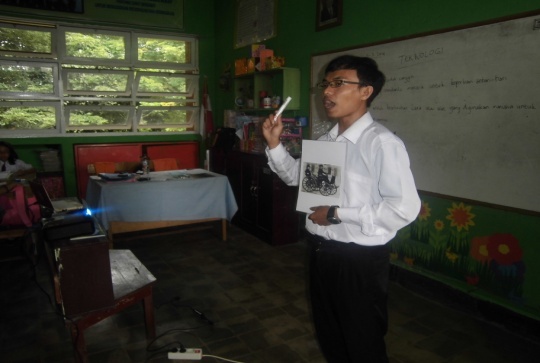 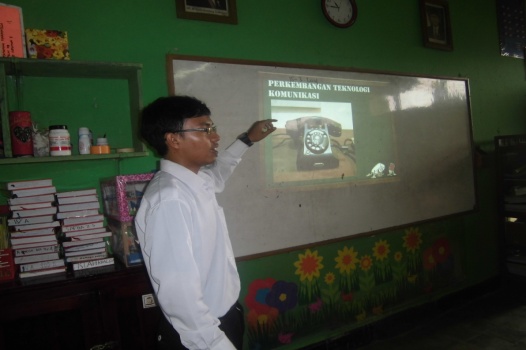 Aktivitas guru dan siswa pada penerapan model Snowball Throwing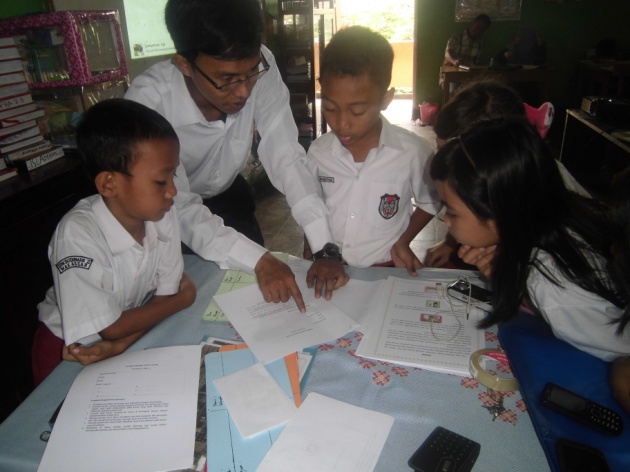 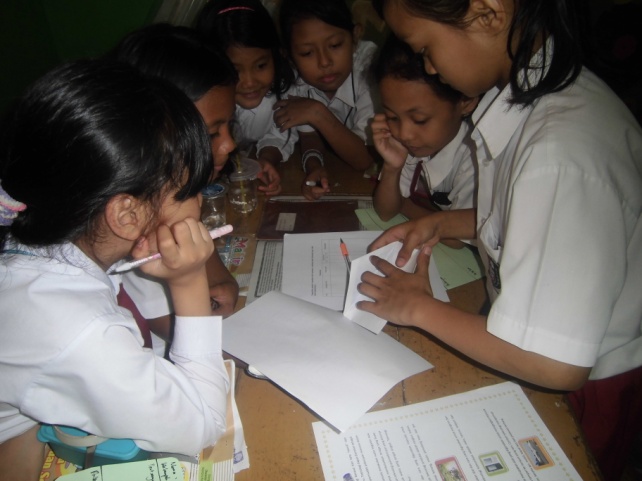 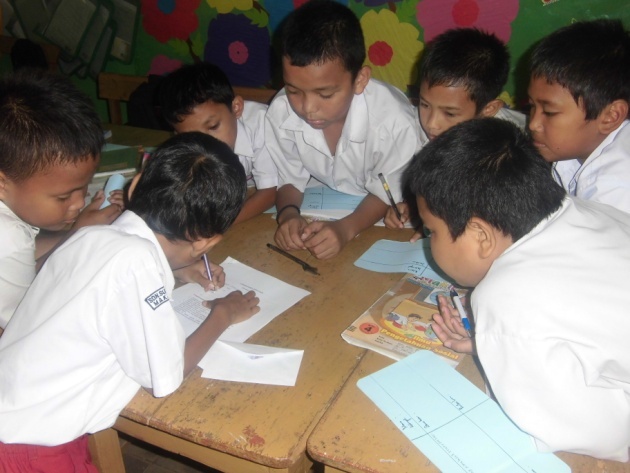 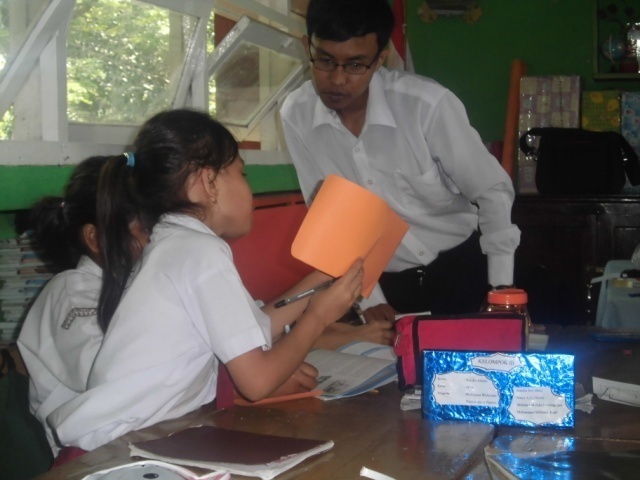 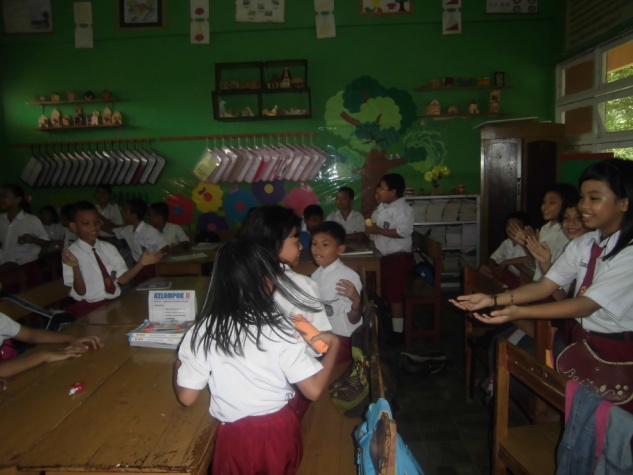 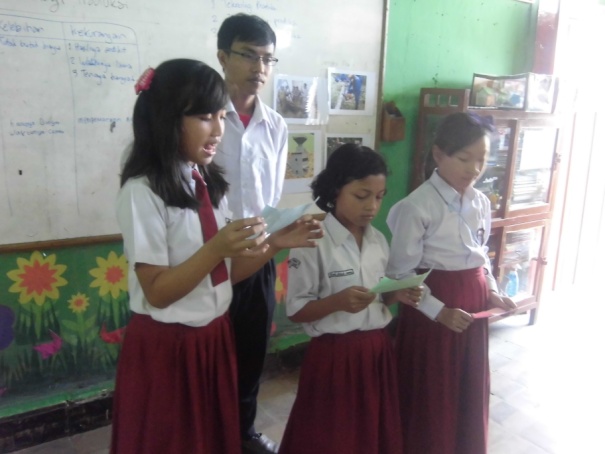 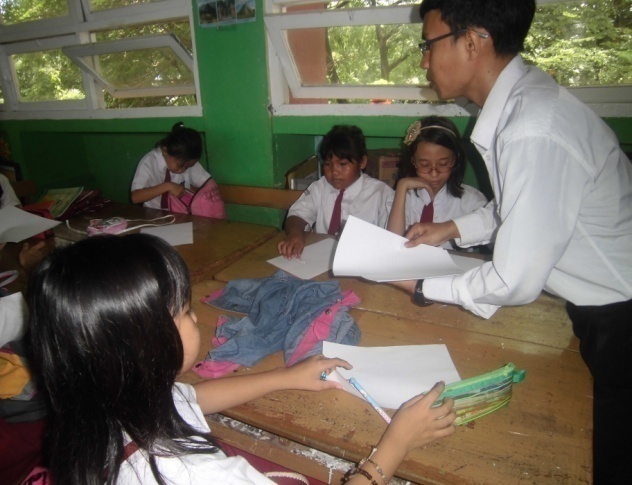 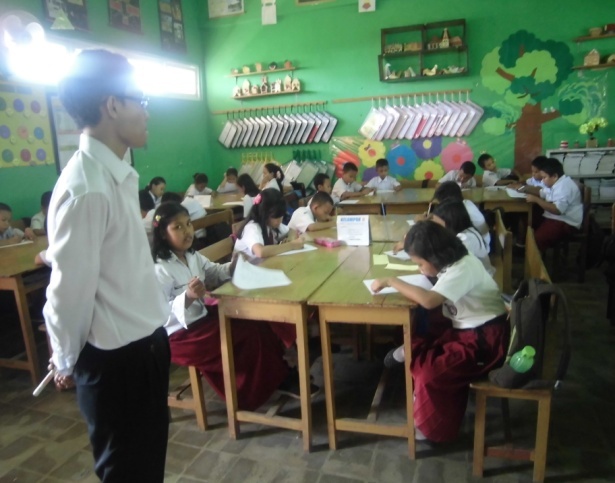 NoNamaNilaiKetuntasanKetuntasanNoNamaNilaiTuntasTidak Tuntas1M. Rafli Adhan62√2Ahmad Dzaki Faturrahman72√3Husnul Khatimah46√4Anugrah Rezki Nur Ilahi84√5Inayah Khalisa Ramadhani60√6Radisa Putri Ramadani48√7Aditya Arsyiatama. B84√8Miftahul Khaer Ibrahim88√9M. Izmu Rachman Saleh53√10A. Ahmad Rafdy Chaer M64√11Reskyana Wulandari70√12Muh. Dody Al-Fayed73√13Faid Fadhilah92√14Zhafirah Alya Nabila88√15Putri Maharani Cahyani81√16Euodia Adelyn86√17Aqilah Syairah Utami80√18Yaumil Akhir Pratiwi88√19Muhammad Bintang68√20Ahmaddin Palamba73√21Muh. Ikhsan Yusuf40√22Muh. Reva Atilla62√23A. Amelia Sari Dewi84√24Muhammad Syamil80√25Muhammad Fidar Rezky74√26Abu Bakar Siraj Al-Fath60√27Safha Zubaila Salsabila82√28Tiara Maharani68√29Muh. Fauzan Ardik Syam80√30Muhammad Yusuf Jafar69√31Nurul Azizah Sormin61√32Islah Khalisah62√33Khaerunnisa80√Jumlah Jumlah 23621914Rata-rataRata-rata71,57Ketuntasan KlasikalKetuntasan Klasikal57,6%42,4%No.Kegiatan PembelajaranA.Kegiatan AwalGuru mempersiapkan fasilitas yang berkaitan dengan pembelajaran.Guru dan siswa membaca doa.Mengecek kehadiran siswa.Guru melakukan apersepsi dengan bertanya tentang teknologi produksi.Guru menjelaskan tujuan pembelajaran  yang akan dicapaiB.Kegiatan IntiGuru menyampaikan materi sambil bertanya jawab dengan siswaGuru menjelaskan mekanisme kerja kelompok Snowball ThrowingGuru membentuk 5 kelompok secara heterogen yang beranggotakan 6-7 siswa dan memanggil masing-masing ketua kelompok untuk memberikan penjelasan tentang materiMasing-masing ketua kelompok kembali ke kelompoknya masing-masing, kemudian menjelaskan materi yang disampaikan oleh guru kepada temannya.Guru memberikan satu lembar kertas kepada masing-masingsiswa untuk menuliskan satu pertanyaan apa saja yang menyangkut materi yang sudah dijelaskan oleh ketua kelompok. Setiap kelompok warna kertasnya berbeda.Kemudian kertas yang berisi pertanyaan tersebut dibuat seperti bola dan dilempar dari satu siswa ke siswa yang lain selama ± 5 menit.Setelah siswa dapat satubola/pertanyaan diberikan kesempatan kepada siswa untuk menjawab pertanyaan yang tertulis dalam kertas berbentuk bola tersebut secara bergantian.Evaluasi secara individuC. Kegiatan AkhirGuru bersama siswa menyimpulkan materi pelajaranGuru memberikan  penguatan dan pesan-pesan moral kepada siswa.Guru memberikan penghargaan kepada kelompok yang memperoleh nilai yang tertinggi Guru menutup pelajaran.Nama Kelompok:Ketua                 :Kelas                 :Nama Anggota  :……………………     4. ……………….....                2……………………                           5.………………......       3.................................                          6...............................NoGambar alatNama alatTeknologiTeknologiTeknologiKegunaanNoGambar alatNama alatPKTKegunaanNoKriteria PenilaianSkor1.2.Soal* nama benar, jenis teknologi sesuai dan kegunaan benar* salah satu kriteria di atas salah * dua kriteria di atas salah* ketiga kriteria di atas salahKegiatan Snowball Throwing * Jawaban benar* Jawaban salah321010No.Kriteria penilaianSkor123Jawaban benarJawaban sebagian benarJawaban salahJawaban benarJawaban sebagian benarJawaban salahMenulis 3 dan contoh masing-masing benarMenulis 2 dan contoh masing-masing benarMenulis 1 dan contoh benarMenulis jawaban yang salah3213214321Skor MaksimalSkor Maksimal10NoAspek/IndikatorPenilaianPenilaianKet.NoAspek/IndikatorYaTidakKet.1.Guru menyampaikan materi yang akan disajikan.√Menggunakan media yang sesuai, ada tanya jawab dan diskusi serta penyampaian singkat dan jelas2.Membagi siswa kedalam 5  kelompok secara heterogen√Menjelaskan mekanisme kerja kelompok, membagi kelompok secara heterogen dan mengarahkan siswa 3.Memantau jalannya diskusi √Membimbing dan mengawasi siswa4.Mengarahkan siswa dalam presentase√Memberi kesempatan kepada siswa untuk presentase, memberi penguatan dan perbaikan5.Evaluasi√Memberikan lembar evaluasi dan mengawasi jalannya evaluasi6.Menyimpulkan pelajaran.√Memberi kesempatan kepada siswa untuk menyimpulkan pelajaran dan menuliskannyaJumlah indikator yang dicapaiJumlah indikator yang dicapai666Jumlah skor maksimal indikatorJumlah skor maksimal indikator666Persentase Pencapaian (%)Persentase Pencapaian (%)100%100%100%KategoriKategoriBaikBaikBaikPersentaseKategori80% –100%Baik60% – 79%Cukup0 – 60%KurangNoAspek/IndikatorPenilaianPenilaianKet.NoAspek/IndikatorYaTidakKet.1.Siswa menyimak penjelasan guru tentang materi√Hampir semua menyimak dengan baik2.Bergabung dalam kelompok masing-masing√Siswa masih gaduh dalam membentuk kelompok3.Siswa berdiskusi tentang materi yang didapatkan oleh ketua kelompok√Hampir semua menyimak dengan baik4.Siswa membuat satu pertanyaan tentang materi dan dibentuk menjadi bola√Masih ada anggota kelompok yang tidak berdiskusi5.Siswa melempar bola mengikuti arahan dari guru√Semua anggota kelompok melaksanakan tapi masih gaduh6.Siswa presentase di depan kelas√Siswa presentase dengan baik dan siswa lain menanggapi7.Siswa melaksanakan evaluasi√Ada beberapa siswa yang menjawab kurang tepat8.Siswa menyimpulkan materi pelajaran√Siswa tidak sempat karena kehabisan waktuJumlah indikator yang dicapaiJumlah indikator yang dicapai777Jumlah skor maksimal indikatorJumlah skor maksimal indikator888Persentase Pencapaian (%)Persentase Pencapaian (%)88%88%88%KategoriKategoriBaikBaikBaikPersentaseKategori80% –100%Baik60% – 79%Cukup0 – 60%KurangNo.Kegiatan PembelajaranA.Kegiatan AwalGuru mempersiapkan fasilitas yang berkaitan dengan pembelajaran.Guru dan siswa membaca doa.Mengecek kehadiran siswa.Guru melakukan apersepsi dengan bertanya tentang teknologi produksi.Guru menjelaskan tujuan pembelajaran  yang akan dicapaiB.Kegiatan IntiGuru menyampaikan materi sambil bertanya jawab dengan siswaGuru menjelaskan mekanisme kerja kelompok Snowball ThrowingGuru membentuk 5 kelompok secara heterogen yang beranggotakan 6-7 siswa dan memanggil masing-masing ketua kelompok untuk memberikan penjelasan tentang materiMasing-masing ketua kelompok kembali ke kelompoknya masing-masing, kemudian menjelaskan materi yang disampaikan oleh guru kepada temannya.Guru memberikan satu lembar kertas kepada masing-masing siswa untuk menuliskan satu pertanyaan apa saja yang menyangkut materi yang sudah dijelaskan oleh ketua kelompok. Setiap kelompok warna kertasnya berbeda.Kemudian kertas yang berisi pertanyaan tersebut dibuat seperti bola dan dilempar dari satu siswa ke siswa yang lain selama ± 5 menit.Setelah siswa dapat satu bola/pertanyaan diberikan kesempatan kepada siswa untuk menjawab pertanyaan yang tertulis dalam kertas berbentuk bola tersebut secara bergantian. Evaluasi secara individuC. Kegiatan AkhirGuru bersama siswa menyimpulkan materi pelajaranGuru memberikan  penguatan dan pesan-pesan moral kepada siswa.Guru memberikan penghargaan kepada kelompok yang memperoleh nilai yang tertinggi Guru menutup pelajaran.Nama Kelompok:Ketua                 :Kelas                 :Nama Anggota  :       1……………………                           4. ……………….....                2……………………                           5.………………......       3.................................                          6...............................Contoh Teknologi ProduksiContoh Teknologi ProduksiMasa KiniMasa Lalu1.Nama:Kegunaan:Kelebihan:Kekurangan: 2.Nama:Kegunaan:Kelebihan:Kekurangan: 1.Nama:Kegunaan:Kelebihan:Kekurangan: 2.Nama:Kegunaan:Kelebihan:Kekurangan: NoKriteria PenilaianSkor1.2.Soal* Gambar sesuai masa, nama, kegunaan, kelebihan dan kekurangan benar* Gambar sesuai masa, nama, kegunaan, kelebihan benar, kekurangan salah* Gambar sesuai masa, nama, kegunaan benar, kelebihan dan kekurangan salah* Gambar sesuai masa, nama benar, kegunaan, kelebihan dan kekurangan salah* Gambar sesuai masa, nama, kegunaan, kelebihan dan kekurangan salah* Gambar tidak sesuai masa, nama, kegunaan, kelebihan dan kekurangan salahKegiatan Snowball Throwing * Jawaban benar* Jawaban salah54321010No.Kriteria penilaianSkor1s/d10* jawaban benar* jawaban salah10Skor MaksimalSkor Maksimal10NoAspek Yang DiamatiPenilaianPenilaianKeteranganNoAspek Yang DiamatiYaTidakKeterangan1Guru menyampaikan materi yang akan disajikan.Indikator :Penyampaian singkat dan jelasAda tanya jawab dan diskusiMenggunakan media yang sesuai√√√Indikator (b) dan (c) terlaksana2Membagi siswa kedalam 5  kelompok secara heterogenIndikator:Menjelaskan mekanisme kerja kelompok tipe Snowball ThrowingMembagi kelompok secara heterogen (berdasarkan kemampuan akademik, jenis kelamin dan suku)Mengarahkan siswa untuk bergabung dengan kelompok yang telah ditentukan√√√Ketiga indikator terlaksana3Memantau  jalannya diskusi Indikator:Memberikan penjelasan tentang materi kepada setiap ketua kelompokMenginstruksikan kepada siswa untuk mempelajari materi dan membuat satu pertanyaan tentang materi pada sebuah kertas yang nantinya dibuat menjadi sebuah bola untuk dilemparkan kepada kelompok lainMengawasi kegiatan diskusi agar tetap tertib  √√√Ketiga indikator terlaksana4Mengarahkan siswa dalam presentaseIndikator :Memberikan kesempatan pada siswa untuk mempresentasekan jawabannyaMemberikan penguatan dan reward kepada siswa yang pertanyaan dan jawabannya benarMemperbaiki pertanyaan dan jawaban siswa yang salah√√√Ketiga indikator terlaksana5EvaluasiIndikator:Membagikan lembar evaluasi individuMemberi kesempatan kepada siswa untuk mempertanyakan soal yang tidak dipahamiMengawasi jalannya evaluasi agar tetap tertib√√√Ketiga indikator terlaksana6Menyimpulkan pelajaran.Indikator :Bertanya kepada siswa tentang apa yang telah dipelajari hari iniMenulis kesimpulan pelajaran yang disebutkan siswa di papan tulisMemberikan kesempatan kepada siswa untuk mencatat  kesimpulan pelajaran.√√√Indikator yang terlaksana hanya (a)SkorSkor153Jumlah indikator yang terlaksanaJumlah indikator yang terlaksana1515Persentase pencapaianPersentase pencapaian83,3%83,3%KategoriKategoriBaikBaikPersentaseKategori80% –100%Baik60% – 79%Cukup0 – 60%KurangNoAspek yang DiamatiPenilaianPenilaianKeteranganNoAspek yang DiamatiYaTidakKeterangan1Siswa menyimak penjelasan guru tentang materiIndikator:Tenang dalam mendengarkan materiMencatat hal-hal yang pentingMenanggapi umpan balik dari guru√√√Indikator (a) dan (c) terlaksana2Bergabung dalam kelompok masing-masingIndikator:Tertib dan tenang dalam membentuk kelompokMenerima anggota kelompok dengan baikDuduk bersama dengan kelompok masing-masing√√√Indikator (b) dan (c) terlaksana3Siswa berdiskusi tentang materi yang didapatkan oleh ketua kelompokIndikator:Ketua kelompok mempimpin diskusi dengan baikTertib dalam berdiskusiMenerima pendapat anggota kelompok√√√Indikator (a) dan (c) terlaksana4Siswa membuat satu pertanyaan tentang materi dan dibentuk menjadi bolaIndikator:Melaksanakan kegiatan dengan tertibMembuat pertanyaan sesuai materiMenuliskan pertanyaan dengan bahasa yang baik dan benar√√√Indikator (a) dan (b) terlaksana5Siswa melempar bola mengikuti arahan dari guruIndikator:Kertas pertanyaan dibentuk seperti bolaMelaksanakan kegiatan dengan tertibMelempar bola dari satu siswa ke siswa lain yang beda kelompok√√√Indikator (a) dan (c) terlaksana6Siswa presentase di depan kelasIndikator:Siswa menjawab pertanyaan dengan baikSiswa yang lain menanggapi jawaban temannyaSiswa memperbaiki pertanyaan dan jawaban yang salah√√√Ketiga indikator terlaksana7Siswa melaksanakan evaluasiIndikator:Siswa melaksanakan evaluasi dengan tertibSiswa melaksanakan evaluasi dengan tepat waktuSiswa melaksanakan evaluasi dengan jujur√√√Ketiga indikator terlaksana8Siswa menyimpulkan materi pelajaranIndikator:Berani menyimpulkan materi pelajaranMenyimpulkan materi dengan baikMencatat kesimpulan pelajaran√√√Hanya indikator (a) yang terlaksanaSkorSkor177Jumlah indikator yang dicapaiJumlah indikator yang dicapai1717Persentase pencapaianPersentase pencapaian71%71%KategoriKategoriCukupCukupPersentaseKategori80% –100%Baik60% – 79%Cukup0 – 60%KurangTeknologi Produksi Masa laluTeknologi Produksi Masa KiniKelebihan:Biaya yang dikeluarkan sedikitAlatnya mudah dibuatKelebihan:Prosesnya cepatHasilnya banyakKekurangan:Prosesnya lamaHasilnya sedikitKekurangan:Biaya yang dikeluarkan banyakAlatnya susah dibuatNo.Kriteria penilaianSkor12345Menuliskan jawaban lengkap dengan kata alat dan 2 fungsinyaMenuliskan kata alat dan 1 fungsinyaMenuliskan jawaban salahMenuliskan 3 jenisMenuliskan 2 jenisMenuliskan 1 jenisMenuliskan jawaban salahMenuliskan jawaban lengkap dengan kata alat dan 2 fungsinyaMenuliskan kata alat dan 1 fungsinyaMenuliskan jawaban salahMenuliskan 3 jenis teknologi dan 3 contoh alatnyaMenuliskan 3 jenis teknologi dan 2 contoh alatnyaMenuliskan 3 jenis teknologi dan 1 contoh alatnyaMenuliskan 3 jenis teknologi dan 0 contoh alatnyaMenuliskan 2 jenis teknologi dan 2 contoh alatnyaMenuliskan 2 jenis teknologi dan 1 contoh alatnyaMenuliskan 2 jenis teknologi dan 0 contoh alatnyaMenuliskan 1 jenis teknologi dan 1 contoh alatnyaMenuliskan 1 jenis teknologi dan 0 contoh alatnyaMenuliskan jawaban salahMenuliskan 8 poin dengan benarMenuliskan 7 poin dengan benarMenuliskan 6 poin dengan benarMenuliskan 5 poin dengan benarMenuliskan 4 poin dengan benarMenuliskan 3 poin dengan benarMenuliskan 2 poin dengan benarMenuliskan 1 poin dengan benarMenuliskan jawaban salah321432132110987654321987654321Skor MaksimalSkor Maksimal29NoNamaItem Soal/SkorItem Soal/SkorItem Soal/SkorItem Soal/SkorItem Soal/SkorJumlah skorNilai AkhirKetKetNoNama1/32/43/34/105/929TTT1MRA3456924822ADF5457926913HK3222411394RNI5455622765IKR4454318616RPR3241110367AAB5458524828MKI5458927949M. IRS541106237910A. ARCM34569248211RW54585248212MDA54589279413FF5451092910014ZAN54599289715PMC445105258516EA54599289717AST5451092910018YAP54589279419MB54599289720AP54599289721MIY3221293022MRA54566237923A. ASD54599289724MS444102217325MFR54586258526ABSA23329175827SZS34559237928TM54511144829MFAS541106237930MYJ54566237931NAS54570196432IK52581196433KH5451062691JumlahJumlah2591Rata–rata KelasRata–rata Kelas78,51%Ketuntasan belajar%Ketuntasan belajar75,8%%Ketidaktuntasan Belajar%Ketidaktuntasan Belajar24,2%No.Kegiatan PembelajaranA.Kegiatan AwalGuru mempersiapkan fasilitas yang berkaitan dengan pembelajaran.Guru dan siswa membaca doa.Mengecek kehadiran siswa.Guru melakukan apersepsi dengan bertanya tentang teknologi produksi.Guru menjelaskan tujuan pembelajaran  yang akan dicapaiB.Kegiatan IntiGuru menyampaikan materi sambil bertanya jawab dengan siswaGuru menjelaskan mekanisme kerja kelompok Snowball ThrowingGuru membentuk 5 kelompok secara heterogen yang beranggotakan 6-7 siswa dan memanggil masing-masing ketua kelompok untuk memberikan penjelasan tentang materiMasing-masing ketua kelompok kembali ke kelompoknya masing-masing, kemudian menjelaskan materi yang disampaikan oleh guru kepada temannya.Guru memberikan satu lembar kertas kepada masing-masing siswa untuk menuliskan satu pertanyaan apa saja yang menyangkut materi yang sudah dijelaskan oleh ketua kelompok. Setiap kelompok warna kertasnya berbeda.Kemudian kertas yang berisi pertanyaan tersebut dibuat seperti bola dan dilempar dari satu siswa ke siswa yang lain selama ± 5 menit.Setelah siswa dapat satu bola/pertanyaan diberikan kesempatan kepada siswa untuk menjawab pertanyaan yang tertulis dalam kertas berbentuk bola tersebut secara bergantian.Evaluasi secara individuC. Kegiatan AkhirGuru bersama siswa menyimpulkan materi pelajaranGuru memberikan  penguatan dan pesan-pesan moral kepada siswa.Guru memberikan penghargaan pada pada siswa dan kepada kelompok yang memperoleh nilai yang tertinggi Guru menutup pelajaran.Nama Kelompok:Ketua                 :Kelas                 :Nama Anggota  :……………………                        4. ……………….......                                2……………………                                      5.………………       3.................................NoKriteria PenilaianSkor1.2.Soal* Nama, kegunaan dan masa sesuai gambar* Nama dan kegunaan sesuai gambar, masa tidak* Nama sesuai gambar, kegunaan dan masa tidak sesuai* Nama, kegunaan dan masa tidak sesuaiKegiatan Snowball Throwing* Jawaban benar* Jawaban salah321010No.Kriteria penilaianSkor1s/d10* jawaban benar* jawaban salah10Skor MaksimalSkor Maksimal10NoAspek Yang DiamatiPenilaianPenilaianKeteranganNoAspek Yang DiamatiYaTidakKeterangan1Guru menyampaikan materi yang akan disajikan.Indikator :Penyampaian singkat dan jelasAda tanya jawab dan diskusiMenggunakan media yang sesuai√√√Ketiga indikator terlaksana2Membagi siswa kedalam 5  kelompok secara heterogenIndikator:Menjelaskan mekanisme kerja kelompok tipe Snowball ThrowingMembagi kelompok secara heterogen (berdasarkan kemampuan akademik, jenis kelamin dan suku)Mengarahkan siswa untuk bergabung dengan kelompok yang telah ditentukan√√√Ketiga indikator terlaksana3Memantau  jalannya diskusi Indikator:Memberikan penjelasan tentang materi kepada setiap ketua kelompokMenginstruksikan kepada siswa untuk mempelajari materi dan membuat satu pertanyaan tentang materi pada sebuah kertas yang nantinya dibuat menjadi sebuah bola untuk dilemparkan kepada kelompok lainMengawasi kegiatan diskusi agar tetap tertib  √√√Ketiga indikator terlaksana4Mengarahkan siswa dalam persentaseIndikator :Memberikan kesempatan pada siswa untuk mempresentasekan jawabannyaMemberikan penguatan dan reward kepada siswa yang pertanyaan dan jawabannya benarMemperbaiki pertanyaan dan jawaban siswa yang salah√√√Ketiga indikator terlaksana5EvaluasiIndikator:Membagikan lembar evaluasi individuMemberi kesempatan kepada siswa untuk mempertanyakan soal yang tidak dipahamiMengawasi jalannya evaluasi agar tetap tertib√√√Ketiga indikator terlaksana6Menyimpulkan pelajaran.Indikator :Bertanya kepada siswa tentang apa yang telah dipelajari hari iniMenulis kesimpulan pelajaran yang disebutkan siswa di papan tulisMemberikan kesempatan kepada siswa untuk mencatat  kesimpulan pelajaran.√√√Ketiga indikator terlaksanaSkorSkor18-Jumlah indikator yang terlaksanaJumlah indikator yang terlaksana1818Persentase pencapaianPersentase pencapaian100%100%KategoriKategoriBaikBaikPersentaseKategori80% –100%Baik60% – 79%Cukup0 – 60%KurangNoAspek yang DiamatiPenilaianPenilaianKeteranganNoAspek yang DiamatiYaTidakKeterangan1Siswa menyimak penjelasan guru tentang materiIndikator:Tenang dalam mendengarkan materiMencatat hal-hal yang pentingMenanggapi umpan balik dari guru√√√Ketiga indikator terlaksana2Bergabung dalam kelompok masing-masingIndikator:Tertib dan tenang dalam membentuk kelompokMenerima anggota kelompok dengan baikDuduk bersama dengan kelompok masing-masing√√√Ketiga indikator terlaksana3Siswa berdiskusi tentang materi yang didapatkan oleh ketua kelompokIndikator:Ketua kelompok mempimpin diskusi dengan baikTertib dalam berdiskusiMenerima pendapat anggota kelompok√√√Ketiga indikator terlaksana4Siswa membuat satu pertanyaan tentang materi dan dibentuk menjadi bolaIndikator:Melaksanakan kegiatan dengan tertibMembuat pertanyaan sesuai materiMenuliskan pertanyaan dengan bahasa yang baik dan benar√√√Ketiga indikator terlaksana5Siswa melempar bola mengikuti arahan dari guruIndikator:Kertas pertanyaan dibentuk seperti bolaMelaksanakan kegiatan dengan tertibMelempar bola dari satu siswa ke siswa lain yang beda kelompok√√√Indikator (a) dan (c) terlaksana6Siswa presentase di depan kelasIndikator:Siswa menjawab pertanyaan dengan baikSiswa yang lain menanggapi jawaban temannyaSiswa memperbaiki pertanyaan dan jawaban yang salah√√√Ketiga indikator terlaksana7Siswa melaksanakan evaluasiIndikator:Siswa melaksanakan evaluasi dengan tertibSiswa melaksanakan evaluasi dengan tepat waktuSiswa melaksanakan evaluasi dengan jujur√√√Ketiga indikator terlaksana8Siswa menyimpulkan materi pelajaranIndikator:Berani menyimpulkan materi pelajaranMenyimpulkan materi dengan baikMencatat kesimpulan pelajaran√√√Ketiga indikator terlaksanaSkorSkor231Jumlah indikator yang dicapaiJumlah indikator yang dicapai2323Persentase pencapaianPersentase pencapaian96%96%KategoriKategoriBaikBaikPersentaseKategori80% –100%Baik60% – 79%Cukup0 – 60%KurangNo.Kegiatan PembelajaranA.Kegiatan AwalGuru mempersiapkan fasilitas yang berkaitan dengan pembelajaran.Guru dan siswa membaca doa.Mengecek kehadiran siswa.Guru melakukan apersepsi dengan bertanya tentang teknologi produksi.Guru menjelaskan tujuan pembelajaran  yang akan dicapaiB.Kegiatan IntiGuru menyampaikan materi sambil bertanya jawab dengan siswaGuru menjelaskan mekanisme kerja kelompok Snowball ThrowingGuru membentuk 5 kelompok secara heterogen yang beranggotakan 6-7 siswa dan memanggil masing-masing ketua kelompok untuk memberikan penjelasan tentang materiMasing-masing ketua kelompok kembali ke kelompoknya masing-masing, kemudian menjelaskan materi yang disampaikan oleh guru kepada temannya.Guru memberikan satu lembar kertas kepada masing-masingsiswa untuk menuliskan satu pertanyaan apa saja yang menyangkut materi yang sudah dijelaskan oleh ketua kelompok. Setiap kelompok warna kertasnya berbeda.Kemudian kertas yang berisi pertanyaan tersebut dibuat seperti bola dan dilempar dari satu siswa ke siswa yang lain selama ± 5 menit.Setelah siswa dapat satu bola/pertanyaan diberikan kesempatan kepada siswa untuk menjawab pertanyaan yang tertulis dalam kertas berbentuk bola tersebut secara bergantian.Evaluasi secara individuC. Kegiatan AkhirGuru bersama siswa menyimpulkan materi pelajaranGuru memberikan  penguatan dan pesan-pesan moral kepada siswa.Guru memberikan penghargaan pada pada siswa dan kepada kelompok yang memperoleh nilai yang tertinggi Guru menutup pelajaran.Nama Kelompok:Ketua                 :Kelas                 :Nama Anggota  :1……………………     4. ……………….......                                2……………………                                      5.………………       3.................................NoKriteria PenilaianSkor1.2.Soal* Menuliskan 2 alat dengan nama, jenis, dan masa yang benar* Menuliskan 1 alat dengan nama, jenis, dan masa yang benar* Menuliskan 2 alat dengan nama, jenis benar, dan masa salah* Menuliskan 2 alat dengan nama benar, jenis dan masa salah* Menuliskan 2 alat dengan nama, jenis dan masa salah* Menuliskan 1 alat dengan nama, jenis dan masa salahKegiatan Snowball Throwing* Jawaban benar* Jawaban salah654321010No.Kriteria penilaianSkor1s/d10* jawaban benar* jawaban salah10Skor MaksimalSkor Maksimal10NoAspek Yang DiamatiPenilaianPenilaianKeteranganNoAspek Yang DiamatiYaTidakKeterangan1Guru menyampaikan materi yang akan disajikan.Indikator :Penyampaian singkat dan jelasAda tanya jawab dan diskusiMenggunakan media yang sesuai√√√Ketiga indikator terlaksana2Membagi siswa kedalam 5  kelompok secara heterogenIndikator:Menjelaskan mekanisme kerja kelompok tipe Snowball ThrowingMembagi kelompok secara heterogen (berdasarkan kemampuan akademik, jenis kelamin dan suku)Mengarahkan siswa untuk bergabung dengan kelompok yang telah ditentukan√√√Ketiga indikator terlaksana3Memantau  jalannya diskusi Indikator:Memberikan penjelasan tentang materi kepada setiap ketua kelompokMenginstruksikan kepada siswa untuk mempelajari materi dan membuat satu pertanyaan tentang materi pada sebuah kertas yang nantinya dibuat menjadi sebuah bola untuk dilemparkan kepada kelompok lainMengawasi kegiatan diskusi agar tetap tertib  √√√Ketiga indikator terlaksana4Mengarahkan siswa dalam persentaseIndikator :Memberikan kesempatan pada siswa untuk mempresentasekan jawabannyaMemberikan penguatan dan reward kepada siswa yang pertanyaan dan jawabannya benarMemperbaiki pertanyaan dan jawaban siswa yang salah√√√Ketiga indikator terlaksana5EvaluasiIndikator:Membagikan lembar evaluasi individuMemberi kesempatan kepada siswa untuk mempertanyakan soal yang tidak dipahamiMengawasi jalannya evaluasi agar tetap tertib√√√Ketiga indikator terlaksana6Menyimpulkan pelajaran.Indikator :Bertanya kepada siswa tentang apa yang telah dipelajari hari iniMenulis kesimpulan pelajaran yang disebutkan siswa di papan tulisMemberikan kesempatan kepada siswa untuk mencatat  kesimpulan pelajaran.√√√Ketiga indikator terlaksanaSkorSkor18-Jumlah indikator yang terlaksanaJumlah indikator yang terlaksana1818Persentase pencapaianPersentase pencapaian100%100%KategoriKategoriBaikBaikPersentaseKategori80% –100%Baik60% – 79%Cukup0 – 60%KurangNoAspek yang DiamatiPenilaianPenilaianKeteranganNoAspek yang DiamatiYaTidakKeterangan1Siswa menyimak penjelasan guru tentang materiIndikator:Tenang dalam mendengarkan materiMencatat hal-hal yang pentingMenanggapi umpan balik dari guru√√√Ketiga indikator terlaksana2Bergabung dalam kelompok masing-masingIndikator:Tertib dan tenang dalam membentuk kelompokMenerima anggota kelompok dengan baikDuduk bersama dengan kelompok masing-masing√√√Ketiga indikator terlaksana3Siswa berdiskusi tentang materi yang didapatkan oleh ketua kelompokIndikator:Ketua kelompok mempimpin diskusi dengan baikTertib dalam berdiskusiMenerima pendapat anggota kelompok√√√Ketiga indikator terlaksana4Siswa membuat satu pertanyaan tentang materi dan dibentuk menjadi bolaIndikator:Melaksanakan kegiatan dengan tertibMembuat pertanyaan sesuai materiMenuliskan pertanyaan dengan bahasa yang baik dan benar√√√Ketiga indikator terlaksana5Siswa melempar bola mengikuti arahan dari guruIndikator:Kertas pertanyaan dibentuk seperti bolaMelaksanakan kegiatan dengan tertibMelempar bola dari satu siswa ke siswa lain yang beda kelompok√√√Indikator (a) dan (c) terlaksana6Siswa presentase di depan kelasIndikator:Siswa menjawab pertanyaan dengan baikSiswa yang lain menanggapi jawaban temannyaSiswa memperbaiki pertanyaan dan jawaban yang salah√√√Ketiga indikator terlaksana7Siswa melaksanakan evaluasiIndikator:Siswa melaksanakan evaluasi dengan tertibSiswa melaksanakan evaluasi dengan tepat waktuSiswa melaksanakan evaluasi dengan jujur√√√Ketiga indikator terlaksana8Siswa menyimpulkan materi pelajaranIndikator:Berani menyimpulkan materi pelajaranMenyimpulkan materi dengan baikMencatat kesimpulan pelajaran√√√Ketiga indikator terlaksanaSkorSkor231Jumlah indikator yang dicapaiJumlah indikator yang dicapai2323Persentase pencapaianPersentase pencapaian96%96%KategoriKategoriBaikBaikPersentaseKategori80% –100%Baik60% – 79%Cukup0 – 60%KurangNo.Kriteria penilaianSkor12345Menuliskan 2 pengertian dengan lengkap dengan kata alat dan 2 fungsinyaMenuliskan 2 pengertian disertai dengan kata alat dan 1 fungsinyaMenuliskan 1 pengertian lengkap dengan kata alat, manusia dan 2 fungsinyaMenuliskan 1 pengertian disertai dengan kata alat dan 1 fungsinyaMenuliskan jawaban salahMenuliskan 3 jenisMenuliskan 2 jenisMenuliskan 1 jenisMenuliskan jawaban salahMenuliskan 2 perbedaan dengan benarMenuliskan 1 perbedaan dengan benarMenuliskan jawaban salahMenuliskan 6 contoh teknologiMenuliskan 5 contoh teknologiMenuliskan 4 contoh teknologiMenuliskan 3 contoh teknologiMenuliskan 2 contoh teknologiMenuliskan 1 contoh teknologiMenuliskan jawaban salahMenuliskan 2 perbedaan dengan benarMenuliskan 1 perbedaan dengan benarMenuliskan jawaban salah5432143213217654321321Skor MaksimalSkor Maksimal22NoNamaItem Soal/SkorItem Soal/SkorItem Soal/SkorItem Soal/SkorItem Soal/SkorJumlah skorNilai AkhirKetKetNoNama1/52/43/34/75/322TTT1MRA2335316732ADF2435317773HK111317314RNI5434319885IKR5237320926RPR4424216737AAB5237320928MKI5435320929M. IRS24343167310A. ARCM53372209211RW54343198812MDA54372219613FF543732210014ZAN54353209215PMC53372209216EA543732210017AST543732210018YAP543732210019MB24373198820AP24373198821MIY3212194222MRA44353167323A. ASD53372209224MS53372209225MFR54372219626ABSA23353167327SZS53373219628TM44363209229MFAS54372219630MYJ34343177731NAS34333167332IK34343177733KH543722196JumlahJumlah2712Rata–rata KelasRata–rata Kelas82,18%Ketuntasan belajar%Ketuntasan belajar93,9%%Ketidaktuntasan Belajar%Ketidaktuntasan Belajar6,1%No.NAMA SISWAJ.KNilaiNilaiNilaiNo.NAMA SISWAJ.KSebelum TindakanNilai Siklus INilai Siklus II1M. Rafli AdhanL6282732Ahmad Dzaki FaturrahmanL7291773Husnul KhatimahP4639314Anugrah Rezki Nur IlahiL8476885Inayah Khalisa RamadhaniP6061926Radisa Putri RamadaniP4836737Aditya Arsyiatama. BL8482928Miftahul Khaer IbrahimL8894929M. Izmu Rachman SalehL53797310A. Ahmad Rafdy Chaer ML64829211Reskyana WulandariP70828812Muh. Dody Al-FayedL73949613Faid FadhilahL9210010014Zhafirah Alya NabilaP88979215Putri Maharani CahyaniP81859216Euodia AdelynP869710017Aqilah Syairah UtamiP8010010018Yaumil Akhir PratiwiP889410019Muhammad BintangL68978820Ahmaddin PalambaL73978821Muh. Ikhsan YusufL40304222Muh. Reva AtillaL62797323A. Amelia Sari DewiP84979224Muhammad SyamilL80739225Muhammad Fidar RezkyL74859626Abu Bakar Siraj Al-FathL60587327Safha Zubaila SalsabilaP82799628Tiara MaharaniP68489229Muh. Fauzan Ardik SyamL80799630Muhammad Yusuf JafarL69797731Nurul Azizah SorminP61647332Islah KhalisahP62647733KhaerunnisaP809196RATA-RATARATA-RATA737882TUNTASTUNTAS19 siswa/ 57,6%25 siswa/ 75,8%31 siswa/ 93,9%TIDAK TUNTASTIDAK TUNTAS14 siswa/ 42,4 %8 siswa/ 24,2%2 siswa/ 6,1%No.NAMA SISWAJ.KP.IP.IIT.S IP.IIIP.IVT.S II1M. Rafli AdhanL√√√√√√2Ahmad Dzaki FaturrahmanL√√√√√√3Husnul KhatimahP√√√√√√4Anugrah Rezki Nur IlahiL√√√√√√5Inayah Khalisa RamadhaniP√√√√√√6Radisa Putri RamadaniP√√√√√√7Aditya Arsyiatama. BL√√√√√√8Miftahul Khaer IbrahimL√√√√√√9M. Izmu Rachman SalehL√√√√√√10A. Ahmad Rafdy Chaer ML√√√√√√11Reskyana WulandariP√√√√√√12Muh. Dody Al-FayedL√√√√√√13Faid FadhilahL√√√√√√14Zhafirah Alya NabilaP√√√√√√15Putri Maharani CahyaniP√√√√√√16Euodia AdelynP√√√√√√17Aqilah Syairah UtamiP√√√√√√18Yaumil Akhir PratiwiP√√√√√√19Muhammad BintangL√√√√√√20Ahmaddin PalambaL√√√√√√21Muh. Ikhsan YusufL√√√√√√22Muh. Reva AtillaL√√√√√√23A. Amelia Sari DewiP√S√S√√24Muhammad SyamilL√√√√√√25Muhammad Fidar RezkyL√√√√√√26Abu Bakar Siraj Al-FathL√√√√√√27Safha Zubaila SalsabilaP√√√√S√28Tiara MaharaniP√√√√√√29Muh. Fauzan Ardik SyamL√√√√√√30Muhammad Yusuf JafarL√√√√√√31Nurul Azizah SorminP√√√√√√32Islah KhalisahP√√√√√√33KhaerunnisaP√√√√√√